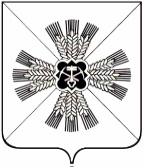 КЕМЕРОВСКАЯ ОБЛАСТЬАДМИНИСТРАЦИЯ ПРОМЫШЛЕННОВСКОГО МУНИЦИПАЛЬНОГО ОКРУГАПОСТАНОВЛЕНИЕот «22»   июня 2020 г. №  1009-Ппгт. ПромышленнаяО продлении срока отдельных мероприятий по противодействию распространению новой коронавирусной инфекции (COVID-19), снятии отдельных ограничений, внесении изменений в некоторые постановления администрации Промышленновского муниципального округа	На основании распоряжения Губернатора Кемеровской области – Кузбасса от  19.06.2020  № 90-рг  «О продлении срока отдельных мероприятий  по противодействию распространению новой коронавирусной инфекции (COVID-19), снятии отдельных ограничений, внесении изменений в некоторые распоряжения  Губернатора Кемеровской области – Кузбасса»:	1. Продлить по 28.06.2020 срок мероприятий (в том числе ограничительных), предусмотренных постановлением администрации Промышленновского муниципального округа от 14.03.2020 № 502-П           «О введении режима «Повышенная готовность» на территории Промышленновского муниципального округа  и мерах по противодействию распространения новой коронавирусной инфекции (COVID-19)» (в редакции постановлений  от 27.03.2020 № 591-П, от 31.03.2020 № 596-П/а,                   от 03.04.2020 № 630-П, от 08.04.2020 № 659-П/а, от 09.04.2020 № 669-П,               от 13.04.2020 № 677-П, от 14.04.2020 № 702-П, от 16.04.2020 № 713-П). 2. Возобновить:2.1. Деятельность выставочных центров и выставочных залов, находящихся в ведении Министерства культуры и национальной политики Кузбасса, с соблюдением противоэпидемических требований и рекомендаций, установленных Федеральной службой по надзору в сфере защиты прав потребителей и благополучия человека, постановлений Главного государственного санитарного врача по Кемеровской области - Кузбассу, в том числе:обеспечить соблюдение социального дистанцирования работников и посетителей на расстоянии не менее 1,5 метра;соблюдение масочного режима персоналом (с учетом смены масок не реже 1 раза в 3 часа) и посетителями;проведение каждые 2 часа влажной уборки всех помещений и мест общего пользования с обработкой всех контактных поверхностей (дверных ручек, выключателей, поручней, перил, подлокотников, стульев, диванов) с применением дезинфицирующих средств по вирусному режиму;проведение проветривания помещений каждые 2 часа;исключение проведения массовых мероприятий.2.2. Работу хореографических (танцевальных) студий (кружков) с соблюдением санитарно-эпидемиологических требований, рекомендаций Федеральной службы по надзору в сфере защиты прав потребителей и благополучия человека и постановлений Главного государственного санитарного врача по Кемеровской области – Кузбассу, в том числе при соблюдении следующих условий: обеспечить проведение групповых занятий с учетом нахождения в одном тренировочном помещении не более 1 человека на 5 квадратных метров; обеспечить на входе бесконтактный замер температуры с обязательным отстранением от нахождения в студии (кружке) лиц с повышенной температурой тела и с признаками инфекционного заболевания; обеспечить на входе возможность обработки рук кожными антисептиками (в том числе с помощью установленных дозаторов) с содержанием этилового спирта не менее 70 процентов по массе, изопропилового - не менее 60 процентов;обеспечить работу приточно-вытяжной вентиляции во время занятий;обеспечить проветривание помещений каждые 2 часа; обеспечить соблюдение масочного режима в помещениях, наличие средств индивидуальной защиты (масок, перчаток). Нахождение без средств защиты органов дыхания и перчаток возможно только для лиц, непосредственно задействованных в занятии, при условии обеспечения проветривания помещения или проведения занятия на открытом воздухе.3. Организациям, осуществляющим образовательную деятельность на территории Промышленновского муниципального округа, обеспечить реализацию образовательных программ профессионального обучения и дополнительного профессионального образования для безработных граждан в очной форме обучения малыми группами (с численностью не                         более 10 человек) в соответствии с рекомендациями Федеральной службы по надзору в сфере защиты прав потребителей и благополучия человека и постановлениями Главного государственного санитарного врача по Кемеровской области – Кузбассу.4. Заместителю главы Промышленновского муниципального округа – начальнику Управления культуры, молодежной политики, спорта и туризма администрации Промышленновского муниципального округа                      А.А. Мясоедовой возобновить деятельность выставочных центров и выставочных залов, находящихся в ведении Управления культуры, молодежной политики, спорта и туризма администрации Промышленновского муниципального округа, с соблюдением противоэпидемических требований и рекомендаций, установленных Федеральной службой по надзору в сфере защиты прав потребителей и благополучия человека, постановлений Главного государственного санитарного врача по Кемеровской области – Кузбассу.5. Установить, что ограничения, установленные постановлением администрации Промышленновского муниципального округа от 14.03.2020 № 502-П «О введении режима «Повышенная готовность» на территории Промышленновского муниципального округа  и мерах по противодействию распространения новой  коронавирусной  инфекции (COVID-19)»                      (в редакции постановлений  от 27.03.2020 № 591-П, от 31.03.2020 № 596-П/а, от 03.04.2020 № 630-П, от 08.04.2020 № 659-П/а, от 09.04.2020 № 669-П,           от 13.04.2020 № 677-П, от 14.04.2020 № 702-П, от 16.04.2020 № 713-П), действуют в части, не противоречащей настоящему постановлению.6. Внести в постановление администрации Промышленновского муниципального округа от 01.06.2020 № 921-П «О продлении срока отдельных мероприятий  по противодействию распространению новой коронавирусной инфекции (COVID-19), снятии отдельных ограничений, внесении изменений в некоторые постановления  администрации Промышленновского муниципального округа» следующие изменения:6.1. В абзаце первом пункта 4 цифры и буквы «22.05.2020                                     МР 3.1/2.1.0183-20» заменить цифрами и буквами «04.06.2020                             МР 3.1/2.1.0192-20».	 7. Внести в постановление  администрации Промышленновского муниципального округа от 05.06.2020 № 944-П «О продлении срока отдельных мероприятий  по противодействию распространению новой коронавирусной инфекции (COVID-19), снятии отдельных ограничений, внесении изменений в некоторые постановления администрации Промышленновского муниципального округа» следующие изменения: 	7.1. В абзаце первом подпункта 2.1 слова «25 процентов» заменить словами «50 процентов».8. Настоящее постановление подлежит опубликованию на официальном сайте администрации Промышленновского муниципального округа  в сети Интернет. 9. Контроль за исполнением настоящего постановления оставляю за собой. 10. Настоящее постановление вступает в силу со дня официального опубликования.Исп. Е.М. Беккер Тел. 74779	                                    ГлаваПромышленновского муниципального округаД.П. Ильин